INDICAÇÃO Nº 8738/2017Sugere ao Poder Executivo Municipal que proceda a troca de lâmpada na Rua Juvenal Pizzolato.Nos termos do Art. 108 do Regimento Interno desta Casa de Leis, dirijo-me a Vossa Excelência para sugerir ao setor competente que proceda a troca de lâmpada na Rua Juvenal Pizzolato em frente ao nº 280 onde a lâmpada esta queimada . Protocolo 11-314.Justificativa:Fomos procurados por munícipes solicitando essa providencia, pois a falta de iluminação nesse local está causando transtornos e insegurança.Plenário “Dr. Tancredo Neves”, em 23 de novembro de 2017.Edmilson Ignácio RochaDR. EDMILSON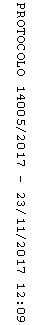 